Nom : _________________Cours 27.3 L’accord du verbe avec le pronom quiComment bien accorder le verbe avec le pronom qui ?On doit trouver le ___________ ou le _____________ que le qui ______________.On peut poser la question : _________________________ ou Qu’est-ce qui? Le verbe s’accordera donc avec ______________ (l’élément remplacé) du pronom qui.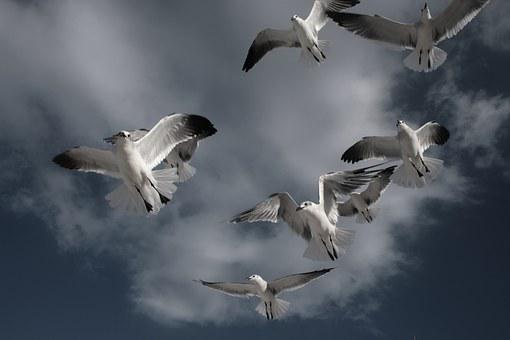 D’autres exemples :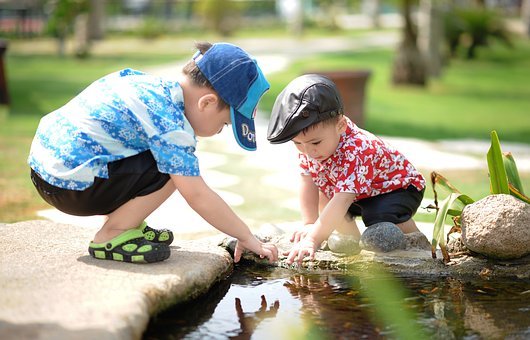 C’est toi qui iras chercher les enfants.Mon père aimait regarder l’équipe nationale qui jouait à la télévision.Vrai ou faux.Le pronom sujet qui s’accorde toujours à la 3e personne du pluriel. ___________Le pronom sujet qui a toujours un antécédent. _____________Voilà!